ZESPÓŁ SZKÓŁ BUDOWLANYCH			      im. gen. Stefana Grota Roweckiego Plac Dominikański 143 – 400 Cieszyn          tel. 33 858 0756, tel./fax 33 858 2345Cieszyn, dnia …………………………..UPOWAŻNIENIE DO ODBIORU ŚWIADECTW DOJRZAŁOŚCI
I DYPLOMÓW POTWIERDZAJĄCYCH KWALIFIKACJE W ZAWODZIEJa niżej podpisana/y legitymująca/y się dowodem osobistym 
seria …….…... nr ………..…........ wydanym przez …………………………………......upoważniamPanią/a  ……………………………..…...….. legitymującą/ego się dowodem osobistym seria …….…... nr ………..…........ wydanym przez ……………….………...do odbioru w Zespole Szkół Budowlanych im. gen. Stefana Grota Roweckiego 
w Cieszynie mojego świadectwa maturalnego*/dyplomu potwierdzającego kwalifikacje w zawodzie* wydanego przez Okręgową Komisję Egzaminacyjną 
w Jaworznie.………………………..…………..….(czytelny podpis ucznia / absolwenta)* niepotrzebne skreślić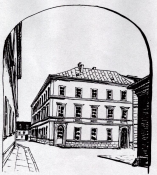 